(Utg. 01-2021) Elektronisk utgave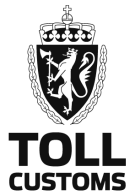 Application for TRK-number to post@toll.noOne application form for each person or companyApplication for TRK-number to post@toll.noOne application form for each person or companyApplication for TRK-number to post@toll.noOne application form for each person or companyApplication for TRK-number to post@toll.noOne application form for each person or companyApplication for TRK-number to post@toll.noOne application form for each person or company1. Customer information1. Customer information1. Customer information1. Customer information1. Customer information1. Customer information1. Customer information1. Customer information1. Customer information1. Customer informationNameNameNameNameNameNameNameNameNameNameAddress in NorwayAddress in NorwayAddress in NorwayAddress in NorwayAddress in NorwayAddress in NorwayPostal no.CityCityCityAdress abroadAdress abroadAdress abroadAdress abroadAdress abroadAdress abroadPostal no.City/CountryCity/CountryCity/CountryE-mailE-mailE-mailE-mailE-mailE-mailE-mailPhone no:Phone no:Phone no:Cause of stay in NorwayCause of stay in NorwayCause of stay in NorwayCause of stay in NorwayCause of stay in NorwayCause of stay in NorwayCause of stay in NorwayCause of stay in NorwayCause of stay in NorwayCause of stay in NorwayEstimated length of stay in NorwayEstimated length of stay in NorwayEstimated length of stay in NorwayEstimated length of stay in NorwayEstimated length of stay in NorwayEstimated length of stay in NorwayEstimated length of stay in NorwayEstimated length of stay in NorwayEstimated length of stay in NorwayEstimated length of stay in Norway2. Applicant acceptance of receiving the TRK-number by e-mail2. Applicant acceptance of receiving the TRK-number by e-mail2. Applicant acceptance of receiving the TRK-number by e-mail2. Applicant acceptance of receiving the TRK-number by e-mail2. Applicant acceptance of receiving the TRK-number by e-mail2. Applicant acceptance of receiving the TRK-number by e-mail2. Applicant acceptance of receiving the TRK-number by e-mail2. Applicant acceptance of receiving the TRK-number by e-mail2. Applicant acceptance of receiving the TRK-number by e-mail2. Applicant acceptance of receiving the TRK-number by e-mailYesNoNoNoNoNoNoDue to GDPR regulations the reply will be given by digipost that requires access to a special Digimail-box if accept is not given.Due to GDPR regulations the reply will be given by digipost that requires access to a special Digimail-box if accept is not given.Due to GDPR regulations the reply will be given by digipost that requires access to a special Digimail-box if accept is not given.Due to GDPR regulations the reply will be given by digipost that requires access to a special Digimail-box if accept is not given.Due to GDPR regulations the reply will be given by digipost that requires access to a special Digimail-box if accept is not given.Due to GDPR regulations the reply will be given by digipost that requires access to a special Digimail-box if accept is not given.Due to GDPR regulations the reply will be given by digipost that requires access to a special Digimail-box if accept is not given.Due to GDPR regulations the reply will be given by digipost that requires access to a special Digimail-box if accept is not given.Due to GDPR regulations the reply will be given by digipost that requires access to a special Digimail-box if accept is not given.Due to GDPR regulations the reply will be given by digipost that requires access to a special Digimail-box if accept is not given.3. Information3. Information3. Information3. Information3. Information3. Information3. Information3. Information3. Information3. InformationTo speed up the processing of the case we need you to pay attention to the following:TRK-number for PRIVATE PERSONS:Name: Must be spelled correctly and all given names are needed.– as given in the passport or the National ID-cardAttachments: Copy of Custom document + copy of passport or National ID-card. The copies must be fully readableTRK-number for COMPANIES:Name: Must be spelled correctly and all given names are neededAttachments:Copy of company certificate from the foreign Registry Authority with given registration number or copy of invoice or freight document that gives the correct TIN/TNI/EORI or DUNS- number and home country.To speed up the processing of the case we need you to pay attention to the following:TRK-number for PRIVATE PERSONS:Name: Must be spelled correctly and all given names are needed.– as given in the passport or the National ID-cardAttachments: Copy of Custom document + copy of passport or National ID-card. The copies must be fully readableTRK-number for COMPANIES:Name: Must be spelled correctly and all given names are neededAttachments:Copy of company certificate from the foreign Registry Authority with given registration number or copy of invoice or freight document that gives the correct TIN/TNI/EORI or DUNS- number and home country.To speed up the processing of the case we need you to pay attention to the following:TRK-number for PRIVATE PERSONS:Name: Must be spelled correctly and all given names are needed.– as given in the passport or the National ID-cardAttachments: Copy of Custom document + copy of passport or National ID-card. The copies must be fully readableTRK-number for COMPANIES:Name: Must be spelled correctly and all given names are neededAttachments:Copy of company certificate from the foreign Registry Authority with given registration number or copy of invoice or freight document that gives the correct TIN/TNI/EORI or DUNS- number and home country.To speed up the processing of the case we need you to pay attention to the following:TRK-number for PRIVATE PERSONS:Name: Must be spelled correctly and all given names are needed.– as given in the passport or the National ID-cardAttachments: Copy of Custom document + copy of passport or National ID-card. The copies must be fully readableTRK-number for COMPANIES:Name: Must be spelled correctly and all given names are neededAttachments:Copy of company certificate from the foreign Registry Authority with given registration number or copy of invoice or freight document that gives the correct TIN/TNI/EORI or DUNS- number and home country.To speed up the processing of the case we need you to pay attention to the following:TRK-number for PRIVATE PERSONS:Name: Must be spelled correctly and all given names are needed.– as given in the passport or the National ID-cardAttachments: Copy of Custom document + copy of passport or National ID-card. The copies must be fully readableTRK-number for COMPANIES:Name: Must be spelled correctly and all given names are neededAttachments:Copy of company certificate from the foreign Registry Authority with given registration number or copy of invoice or freight document that gives the correct TIN/TNI/EORI or DUNS- number and home country.To speed up the processing of the case we need you to pay attention to the following:TRK-number for PRIVATE PERSONS:Name: Must be spelled correctly and all given names are needed.– as given in the passport or the National ID-cardAttachments: Copy of Custom document + copy of passport or National ID-card. The copies must be fully readableTRK-number for COMPANIES:Name: Must be spelled correctly and all given names are neededAttachments:Copy of company certificate from the foreign Registry Authority with given registration number or copy of invoice or freight document that gives the correct TIN/TNI/EORI or DUNS- number and home country.To speed up the processing of the case we need you to pay attention to the following:TRK-number for PRIVATE PERSONS:Name: Must be spelled correctly and all given names are needed.– as given in the passport or the National ID-cardAttachments: Copy of Custom document + copy of passport or National ID-card. The copies must be fully readableTRK-number for COMPANIES:Name: Must be spelled correctly and all given names are neededAttachments:Copy of company certificate from the foreign Registry Authority with given registration number or copy of invoice or freight document that gives the correct TIN/TNI/EORI or DUNS- number and home country.To speed up the processing of the case we need you to pay attention to the following:TRK-number for PRIVATE PERSONS:Name: Must be spelled correctly and all given names are needed.– as given in the passport or the National ID-cardAttachments: Copy of Custom document + copy of passport or National ID-card. The copies must be fully readableTRK-number for COMPANIES:Name: Must be spelled correctly and all given names are neededAttachments:Copy of company certificate from the foreign Registry Authority with given registration number or copy of invoice or freight document that gives the correct TIN/TNI/EORI or DUNS- number and home country.To speed up the processing of the case we need you to pay attention to the following:TRK-number for PRIVATE PERSONS:Name: Must be spelled correctly and all given names are needed.– as given in the passport or the National ID-cardAttachments: Copy of Custom document + copy of passport or National ID-card. The copies must be fully readableTRK-number for COMPANIES:Name: Must be spelled correctly and all given names are neededAttachments:Copy of company certificate from the foreign Registry Authority with given registration number or copy of invoice or freight document that gives the correct TIN/TNI/EORI or DUNS- number and home country.To speed up the processing of the case we need you to pay attention to the following:TRK-number for PRIVATE PERSONS:Name: Must be spelled correctly and all given names are needed.– as given in the passport or the National ID-cardAttachments: Copy of Custom document + copy of passport or National ID-card. The copies must be fully readableTRK-number for COMPANIES:Name: Must be spelled correctly and all given names are neededAttachments:Copy of company certificate from the foreign Registry Authority with given registration number or copy of invoice or freight document that gives the correct TIN/TNI/EORI or DUNS- number and home country.I am aware of Norwegian laws that states it is illegal to present information and documents that are known as incorrect or fake.I am aware of Norwegian laws that states it is illegal to present information and documents that are known as incorrect or fake.I am aware of Norwegian laws that states it is illegal to present information and documents that are known as incorrect or fake.I am aware of Norwegian laws that states it is illegal to present information and documents that are known as incorrect or fake.I am aware of Norwegian laws that states it is illegal to present information and documents that are known as incorrect or fake.I am aware of Norwegian laws that states it is illegal to present information and documents that are known as incorrect or fake.I am aware of Norwegian laws that states it is illegal to present information and documents that are known as incorrect or fake.I am aware of Norwegian laws that states it is illegal to present information and documents that are known as incorrect or fake.I am aware of Norwegian laws that states it is illegal to present information and documents that are known as incorrect or fake.I am aware of Norwegian laws that states it is illegal to present information and documents that are known as incorrect or fake.DateDateDateDateDateName of applicant, / proxy / freight forwarder and e-mailName of applicant, / proxy / freight forwarder and e-mailName of applicant, / proxy / freight forwarder and e-mailName of applicant, / proxy / freight forwarder and e-mailName of applicant, / proxy / freight forwarder and e-mail